Kelime EşleştirmeIsim: ___________________________		Tarih: ____/____/________	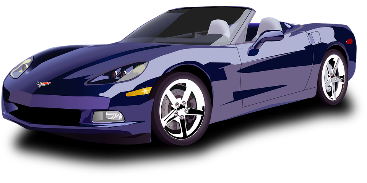 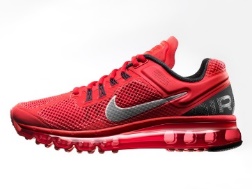 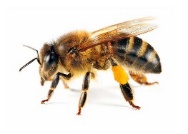 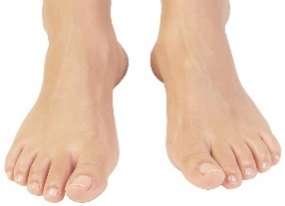 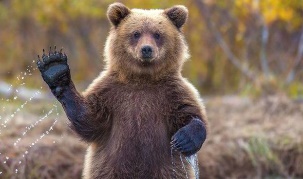 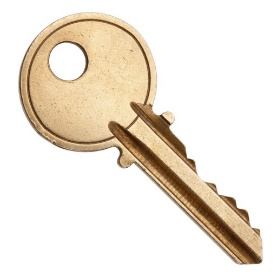 